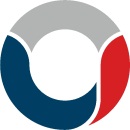 ДОГОВОР финансового потребительского кредита на покупку автомобиляг. ____________                                                                  «___» ___________ 20 ___ г.Полная стоимость кредита ____% годовыхАКБ «Узпромстройбанк», именуемый в дальнейшем «Банк», в лице управляющего/начальника _________________ филиала Банка __________________________, действующего на основании Положения и доверенности, с одной стороны и __________________________________________________________________(Ф.И.О.Заемщика)паспорт ____ № ____________________ выданный ______________________ от «__» ___________ ___________ г. именуемый в дальнейшем «Заёмщик», с другой стороны, заключили настоящий договор (далее – Договор) о нижеследующем:ПРЕДМЕТ ДОГОВОРАПо настоящему Договору Банк обязуется предоставить Заемщику денежные средства (далее - кредит) в размере и на условиях, указанных в настоящем Договоре, а Заемщик обязуется своевременно погасить кредит и уплатить проценты за использование кредита.УСЛОВИЯ КРЕДИТАСумма кредита:____________ сумов.Срок пользования кредитом: _______________________ месяцев. Сумма основного долга и проценти  по кредиту погашается согласно Приложению №1 к настоящему Договору дифференцированным или аннуитетным (оставить нужное) способом оплаты.Процентная ставка по кредиту: _____________ годовых.Вид процентной ставки изменяемая или неизменяемая (оставить нужное).Срок уплаты процентов: ежемесячно до ______________числа.Цель и объект кредита: на покупку легкового автомобиля марки _______________ для нужд потребителейПРАВА И ОБЯЗАННОСТИ СТОРОНБанк обязуется:Предоставить Заёмщику кредит в размере и на условиях, установленных настоящим договором.Открытие ссудного счета Заемщику для расчета выделенной ссуды.Информировать Заёмщика о фактах и причинах досрочного взыскания Банком кредита.Заёмщик обязуется:Обеспечить своевременный и полный возврат кредита и уплату начисленных процентов в срок, установленные условиями настоящего Договора.Использовать кредит в целях, предусмотренных настоящим Договором.В процессе пользования кредитом соблюдать основные принципы кредитования: срочности, возвратности, целевого характера, платности и обеспеченности возврата кредита.Разрешить сотрудникам Банка проводить целевые проверки (целевое использование кредита). Срок проведения целевых проверок определяется Банком без согласия Заёмщика.В случае изменения места работы, адреса проживания, фамилии, имени  или при наличии мешающих других обстоятельств исполнению условий настоящего Договора, информировать Банк в течение 10 дней в письменном виде с приложением всех необходимых документов.В течение 30 календарных дней после доставки автомобиля приобретенного за счет кредита, застраховать на весь срок кредита и передат в залог автомобиля в соответствии с действующем законодательством.Заёмщик подтверждает и гарантирует, что:а) подлинность и достоверность предоставленной/предоставляемой всей информации и документов на момент их предоставления в Банк для получения и оформления кредита;б) при неуплате в установленный срок кредитной задолженности по настоящему договору, Заёмщик дает свое согласие на письменное обращение со стороны Банка по месту работы Заёмщика, ССГ по месту жительства и к близким родственникам с просьбой оказать содействие в погашении кредита и данном случае это не будет считаться раскрытием банковской тайны;в) уклонение от исполнения своих обязательств по настоящему договору, влечёт ответственность в дальнейшим  Заемщика в соответствии с настоящим договором и действующим законодательством Республики Узбекистан.За 1 день до даты очередных платежей согласно графику платежей отправление SMS-уведомления о предупреждении и возникновении просроченной задолженностиВозражаю ___________ (подпись)         Не возражаю ___________ (подпись)а) При изменение номер телефона информировать и предоставить в Банк новый номер телефона;б) Должник несет ответственность за любые обстоятельства, которые могут возникнуть в результате несвоевременного уведомления банка об изменении номера мобильного телефона, т.е. сообщение может быть отправлено новому пользователю с исходного номера телефона, предоставленного Банку;На направление Кредитором СМС сообщений о списание в безакцептном порядке с банковских пластиковых карт и со других счетов открытых на его имя соответствующую сумму необходимых для погашения просроченной задолженности возникающих по кредитному договору:Возражаю ___________ (подпись)         Не возражаю ___________ (подпись)Заемщик дает согласие на предоставление/получение информации, необходимой для формирования кредитной истории, в Государственный реестр кредитной информации и бюро кредитных историй, что не считается разглашением банковской тайны.Банк имеет право:Отказаться от предоставления Заёмщику предусмотренного настоящим договором кредита полностью или частично в течение действия Договора в следующих случаях:- признания его неплатежеспособным;- невыполнения или ненадлежащего выполнения им обязанностей по возврату кредита;- не предоставления обеспечения в виде залога Заемщиком;- выявления недостоверности, предоставленной после заключения договора и влияющей на возвратность кредита информации;- не использования со стороны Заёмщика кредита в течение более
1 месяцев со дня вступления в силу обязательств Банка по настоящему Договору.В процессе кредитования анализировать обстоятельства, связанные с кредитом (целевое использование кредита, обеспеченность кредита, кредитоспособность и др.).После предоставления кредита, непосредственно с выходом на место нахождения Заёмщика провести целевое использование кредита.Приостановление от дальнейшего кредитования и досрочного взыскания основного долга и проценты по кредиту, в том числе путем обращения взыскания обеспечения кредита/ зарплатной платы и им приравненным к ним платежей, а также денежных средств, находящихся в банковской карте и других счетов, при:а) нецелевого использования кредита;б) нарушении сроков погашения основного долга и начисленных процентов по кредиту двух и более раз за год;в) при выявлении недостоверными данных и информаций, представленные Заемщиком Банку при оформлении кредитной документации;г) в случаях, если выданный кредит окажется по различным причинам необеспеченным, а также нарушении других обязательств предусмотренных настоящим договором, отрицательно влияющих на возвратность кредита.В этом случае Банк письменно извещает Заемщика об этом не позднее, чем за 
15 дней, при этом не извещение Заемщика Банком не влияет на право Банка приостановления от дальнейшего кредитования и досрочно взыскать основной долг и проценты по кредиту.Заемщик имеет право: Отказаться от получения кредита на бесплатной основе до получения денежных средств;Досрочно погасить задолженность по выданному кредиту.Получать информацию от Банка по кредитной задолженности.Получать информацию от Банка об изменениях в нормативно-правовых актах Республики Узбекистан и внутренних нормативных документах Банка по вопросам кредитования и о расчетах.ПОРЯДОК РАСЧЕТОВКредит предоставляется на условиях, предусмотренных настоящим договором, путём перечисления сумму кредита с ссудного счета Заёмщика на расчетный счет Продавца.Заёмщик уплачивает Банку проценты на основании расчета Банка за предоставленный кредит в сроки, установленные настоящим Договором.Проценты за пользование кредитом начисляются Банком ежедневно.Заёмщик осуществляет погашение выделенного на основании настоящего договора кредита и процентов по нему в наличной или безналиной формах, за счет заработных и приравненных к ним выплат, а также посредством банковских карт. По настоящему Договору Банк вправе списать денежные средства для удовлетворения своих требований, посредством платежного требования или мемориального ордера, находящиеся на счетах Заемщика (то есть,  счет заработной платы и иных приравненных к ней платежей, банковских пластиковых картах  и других  счетов), без его согласия в бесспорном порядке в соответствии со ст. 
783 Гражданского кодекса Республики Узбекистан.ОБЕСПЕЧЕНИЕ ВОЗВРАТНОСТИ КРЕДИТАОбеспечением кредита, по настоящему договору, предоставляется ___________________________________________________.(залогом, гарантией, поручительством)Обязательство Банка по настоящему Договору (выдача кредита) вступает в силу после оформления и предоставления Банку документов, связанных с обеспечением кредита в установленном порядке.ОТВЕТСТВЕННОСТЬ СТОРОНВ случае просрочки погашения Заемщиком основной суммы (просроченная ссуда) Заемщик уплачивает Банку повышенную процентную ставку за весь отсроченный период по ставке в 1,5 раза превышающей процентную ставку, указанную в договоре.В случае невыдачи кредита в срок, указанный в настоящем договоре, Банк уплачивает Заемщику пеню в размере 0,1% от суммы просрочки платежа за каждый день просрочки платежа, но не более 50% от суммы просрочки платежа.Оплата пени и повышенных процентов не освобождает сторон от основных обязательств.ПОРЯДОК РАЗРЕШЕНИЯ СПОРОВСтороны будут стремиться разрешить все споры и разногласия, которые могут возникнуть по настоящему договору, путём переговоров и консультаций.При невозможности разрешения споров и разногласий путем переговоров, все споры и разногласия подлежат разрешению в суде по гражданским делам в соответствии с действующим законодательством Республики Узбекистан.ФОРС-МАЖОРНЫЕ ОБСТОЯТЕЛЬСТВАСтороны освобождаются от ответственности за частичное или полное неисполнение обязательств по настоящему договору, если это неисполнение явилось следствием обстоятельств непреодолимой силы (форс-мажор), возникших после заключения договора в результате событий чрезвычайного характера по независящим от воли и желания Сторон, которые Стороны не могли ни предвидеть, ни предотвратить разумными мерами.При этом Стороны не вправе требовать возмещения понесенного ущерба (убытков), за исключением случаев, связанных с исполнением обязательства по возврату кредита.К обстоятельствам непреодолимой силы (форс-мажор) относятся следующие события: наводнение, пожар, землетрясение, взрывы, ураганы (тайфуны), сход оползней и другие природные катаклизмы, эпидемии, война или военные действия, гражданские беспорядки, террористические акты, акты правительства и государственных органов. Стороны обязаны незамедлительно письменно уведомить друг друга о возникновении и прекращении действия форс-мажора.Сторона, основанная на форс-мажорной ситуации, должна предоставить соответствующий документ от компетентного государственного органа, подтверждающий, что такая ситуация возникла.ДРУГИЕ УСЛОВИЯ ДОГОВОРА Настоящий договор вступает в силу с момента подписания и действует до полного исполнения всех своих обязательств сторонами.Изменение условий договора или расторжение производится путем заключения дополнительного соглашения. Все изменения и дополнения к настоящему договору действительны лишь при условии, что они совершены в письменной форме, подписаны уполномоченными на то представителями Сторон и заверены печатями. Все изменения, дополнения и приложения к настоящему договору являются его неотъемлемой частью.При расторжении договора Заемщик должень погасить основную сумму долга и начисленные проценты по кредиту.Все отношения, не предусмотренные настоящим Договором, регулируются действующим законодательством Республики Узбекистан.При изменении адреса местонахождения (проживания) Стороны обязаны в 10-дневный срок письменно известить об этом друг друга.Заемщик дает свое согласие на зафиксирование на электронном, бумажном и (или) ином материальном носителе информации, относящейся ему или дающую возможность его идентификации третьим лицам.Настоящий Договор составлен на русском и узбекском языках. В случае несоответствия между версиями на русском и узбекском языках, преимущественной силой обладает версия настоящего Договора на узбекском языке. Настоящий Договор составлен в двух экземплярах, каждый из которых имеет равную юридическую силу, по одному для каждой из Сторон.АДРЕСА И ПОДПИСИ СТОРОНАвтомобиль сотиб олишга молиявий истеъмол кредити шартномаси № _________________ ш.                                                                 «___» __________ 20 ___ й.Кредитнинг тўлиқ қиймати: йиллик ____ %Бундан буён шартнома матнида «Банк» деб юритилувчи “Ўзсаноатқурилишбанк” АТБ номидан Низом ҳамда Ишончнома асосида иш юритувчи Банкнинг _____________ филиали раҳбари _____________________________ бир томондан ҳамда бундан буён матнда 
«Қарз олувчи» деб юритилувчи “___” _____________ _____ йилда туғилган, «___» __________ _____ йилда _________________________ томонидан берилган ____ серияли _____________ рақамли паспортга эга бўлган фуқаро _____________________ иккинчи томондан, ушбу шартномани қуйидагилар ҳақида туздилар:ШАРТНОМА ПРЕДМЕТИБанк Қарз олувчига мазкур шартномада кўрсатиб ўтилган миқдорда ва шартлар асосида пул маблағлари (кейинги ўринларда - кредит)ни бериш мажбуриятини, Қарз олувчи эса, олинган кредит маблағларини белгиланган муддатда қайтариш ва кредитдан фойдаланганлиги учун фоизлар тўлаш мажбуриятини олади.КРЕДИТ ШАРТЛАРИКредит суммаси: _______________________________ сўм.Кредитдан фойдаланиш муддати: ______________________ ой.Кредит бўйича асосий қарз ва фоизлар мазкур шартноманинг 
1-иловасига асосан дифференциал ёки аннуитет (кераклисини қолдириш лозим) тўлов усулида тўланади.Кредит бўйича йиллик фоиз ставкаси: ___________________.Фоиз ставкаси ўзгармас ёки ўзгарувчи (кераклисини қолдириш лозим).Фоизларни тўлаш муддати: ҳар ойнинг ____________ санасида.Кредитнинг мақсади ва объекти: истеъмол эҳтиёжларини қондириш мақсадида _____________ русумли енгил автомобиль сотиб олиш.ТОМОНЛАРНИНГ ҲУҚУҚ ВА МАЖБУРИЯТЛАРИБанкнинг мажбуриятлари:Қарз олувчига мазкур шартномада кўрсатилган миқдорда ва шартларда кредит ажратиш.Ажратилган кредитни ҳисоблаш учун Қарз олувчига ссуда ҳисобварағини очиш.Қарз олувчини Банк томонидан ажратилган кредитни муддатидан олдин ундириш асослари ва сабаблари ҳақида хабардор қилиш.Қарз олувчининг мажбуриятлари:Кредит ва унга ҳисобланган фоизларни мазкур шартномада белгиланган муддатларда ва миқдорда тўлаб бориш.Кредитдан фақат мазкур шартномада кўрсатиб ўтилган мақсадларда фойдаланиш.Кредитдан фойдаланиш жараёнида кредитлашнинг асосий тамойиллари: муддатлилик, қайтаришлилик, мақсадлилик, тўловлилик ва таъминланганлик талабларига риоя қилиш.Банк ходимларига мақсадли (кредитдан мақсадли фойдаланиш) текширишлар ўтказишлари учун рухсат бериш. Мақсадли текширишлар муддати Қарз олувчининг розилигисиз Банк томонидан белгиланади.Қарз олувчининг иш жойи, яшаш манзили, фамилияси, исми ўзгарганда ёки бошқа мазкур шартнома шартларини бажаришга ҳалақит берадиган холатлар вужудга келганда бу ҳақида 10 кун муддат ичида  Банкни ёзма равишда тегишли ҳужжатларни илова қилган холда хабардор қилиш.Кредит ҳисобига сотиб олинаётган автомобиль Қарз олувчига етказиб берилгандан кейин, 30 календарь кун ичида, автомобилни кредитнинг бутун даврига суғурталаб, қонун ҳужжатларида белгиланган тартибда гаровга қўйиш.Қарз олувчи қуйидагиларни тасдиқлайди ва кафолатлайди:кредитни расмийлаштириш ва олиш учун Банкка тақдим этилган/этиладиган барча ҳужжат ва маълумотлар, уларни тақдим этиш вақтида ҳақиқий ва ишончлилигини;б) ушбу шартнома бўйича кредит ўз вақтида тўланмаганда, унинг сўндирилиши юзасидан амалий ёрдам сўраб, Қарз олувчининг иш жойи, яшаш жойидаги МФЙ ва яқин қариндошларига Банк томонидан ёзма мурожаат қилинишига ўз розилигини беради ҳамда бу ҳолат банк сирини ошкор қилиш деб ҳисобланмайди;в) ушбу шартнома бўйича ўз мажбуриятларини бажаришдан бош тортиши, келажакда Қарз олувчининг мазкур шартнома ҳамда Ўзбекистон Республикасининг амалдаги қонунчилигида белгиланган жавобгарликларни келтириб чиқариши мумкинлигини.Тўлов графиги бўйича тўлов кунидан 1 кун олдин огохлантирувчи ҳамда  муддати ўтказиб юборилган қарз юзага келганлиги ҳақида СМС хабар жўнатилишигаҚарши эмасман _________ (имзо)             Қаршиман __________ (имзо)а) тақдим этилган мобил телефон рақами ўзгарганда ушбу ўзгариш ҳақида банкни хабардор қилиш ва янги мобил телефон рақамини банкка такдим этиш;б) Қарз олувчи мобил телефон рақами ўзгарганлиги ҳакида банкни ўз вақтида огоҳлантирмаганлиги натижасида келиб чиқадиган яъни, хабар банкка берилган дастлабки телефон рақамидан янги фойдаланувчига юборилганлиги оқибатида юзага келиши мумкин бўлган ҳолатлар учун жавобгар бўлиши мумкинлигини;Қарз олувчи мазкур шартнома юзасидан вужудга келадиган муддатида тўланмаган кредит қарздорлигини банк картасидан ва бошқа ҳисобварағларидан акцептсиз равишда ҳисобдан чиқарилишига ҳамда ҳисобдан чиқарилганлиги бўйича СМС хабарнома юборилишига:Қарши эмасман _________ (имзо)             Қаршиман __________ (имзо)Қарз олувчини кредит тарихини шакллантириш учун зарур бўлган маълумотларни Кредит ахборотининг давлат реестри ва кредит бюросига тақдим этилишига/олинишига ўз розилигини беради, бу ҳолат банк сирини ошкор қилиш деб ҳисобланмайди.Банкнинг ҳуқуқлари:Қуйидаги ҳолларда шартнома амалда бўлган даврда кредитни беришдан бутунлай ёки қисман бош тортиш:Қарз олувчининг тўловга лаёқатсизлик ҳолатлари аниқланганда;Қарз олувчи томонидан кредитни қайтарилишини таъминоти сифатида гаров мулки тақдим этилмаганда;ушбу шартнома бўйича ўз мажбуриятларини бажармаганда ёки лозим даражада бажарилмаганда;шартнома имзолангандан кейин тақдим этилган кредитнинг қайтарилишига таъсир кўрсатувчи маълумотларнинг ҳақиқий эмаслиги аниқланганда;ушбу шартнома бўйича Банкнинг кредит ажратиш мажбурияти кучга кирганидан сўнг, Қарз олувчи томонидан кредитдан 1 ойдан кўп муддат давомида фойдаланилмаганда.Кредитлаш жараёнида ажратилган кредитга тегишли бўлган ҳолатларни (кредитдан мақсадли фойдаланиш, кредитнинг таъминланганлиги, кредитга лаёқатлилиги ва бошқалар) таҳлил қилиш.Кредит маблағи ажратилганидан сўнг, бевосита Қарз олувчи жойлашган ерда мақсадли текширишни амалга ошириш.Қуйидаги ҳолларда Қарз олувчини бундан буён кредитлашни тўхтатиб, кредит ва унга ҳисобланган фоизларни муддатидан олдин, яъни ундирувни кредит таъминоти/ Қарз олувчининг иш ҳақи ва унга тенглаштирилган тўловлари/банк картаси ҳамда бошқа ҳисобварақларида турган пул маблағларига қаратиш орқали ундириш:кредитдан мақсадсиз фойдаланилганлиги аниқланганда;кредит бўйича асосий қарз ҳамда унга ҳисобланган фоиз тўловларини шартномада белгиланган муддатда ва миқдорни бир йилда икки ва ундан ортиқ маротаба бузган ҳолларда;Қарз олувчи томонидан Банкка кредит ҳужжатлари расмийлаштирилаётганда тақдим этилган маълумотларнинг ҳақиқий эмаслиги аниқланганда;ажратилган кредитнинг қайтарилиши турли сабабларга кўра таъминланмаган бўлиб қолган ҳолларда, шунингдек кредит қайтарилишига салбий таъсир кўрсатувчи мазкур шартномада кўзда тутилган бошқа мажбуриятлар бажарилмаганда.Бундай ҳолларда, Банк 15 кун аввал Қарз олувчини огоҳлантиради, аммо Қарз олувчининг Банк томонидан огоҳлантирилмаганлиги Банкнинг бундан буён кредитлашни тўхтатиш ва асосий қарз ҳамда фоизларни муддатидан олдин ундиришга бўлган ҳуқуқига ўз таъсирини кўрсатмайди.Қарз олувчининг ҳуқуқлариКредит маблағлари ажратилгунига қадар, кредит олишдан бепул асосда воз кечиш;Кредитни муддатидан олдин қайтариш;Кредит қарзорликлари бўйича Банкдан маълумотлар олиш;Кредитлаш ва ҳисоб-китоблар бўйича Ўзбекистон Республикасининг норматив-ҳуқуқий ҳужжатлари ва Банкнинг ички меъёрий ҳужжатларидаги ўзгаришлар ҳақида Банкдан маълумот олиш.ҲИСОБ-КИТОБЛАР ТАРТИБИКредит маблағлари мазкур шартномада кўрсатилган шартлар асосида Қарз олувчининг ссуда ҳисобварағидан пул ўтказиш йўли билан сотувчига ўтказиб берилади.Қарз олувчи берилган кредит учун фоизларни Банкка мазкур шартномада белгиланган муддатда ва миқдорда Банк томонидан амалга оширган ҳисоб-китоб асосида тўлайди.Кредитдан фойдаланганлик учун фоизлар ҳар куни Банк томонидан ҳисоблаб борилади.Қарз олувчи шартнома шартларига асосан ажратилган кредитни ҳамда у бўйича ҳисобланган фоизларни нақд пулда ёки нақд пулсиз шаклида, иш ҳақи ва унга тенглаштирилган тўловлар ҳамда банк карталари орқали амалга оширади. Бунда аввал юқори фоиз, муддатида тўланмаган фоизлар, асосий қарз бўйича муддати келган тўловлар ва бошқа мажбуриятлари сўндирилади.Мазкур Шартнома бўйича Банк ўз талабларини қаноатлантириши учун зарур бўлган пул маблағларини Ўзбекистон Республикаси Фуқаролик Кодексининг 783-моддасига асосан, Қарз олувчининг ҳисобварағида (яъни, иш ҳақи ва унга тенглаштирилган тўловлари, банк пластик картаси ҳамда  бошқа ҳисобварағларида) мавжуд бўлган пул маблағларини унинг розилигисиз, яъни мемориал ордер ёки тўлов талабномаси орқали ҳисобдан чиқаришга ҳақли. КРЕДИТ ҚАЙТАРИЛИШИНИНГ ТАЪМИНЛАНИШИМазкур шартнома асосида ажратилган кредит _______________________________________________________________(таъминот, кафолат, кафиллик)билан таъминланади.Банкнинг ушбу шартнома бўйича мажбурияти (кредит ажратиш) кредит қайтарилишининг таъминоти билан боғлиқ бўлган ҳужжатлар белгиланган тартибда тўлиқ расмийлаштирилгандан ва у Банк томонидан олингандан сўнг кучга киради.ТОМОНЛАРНИНГ ЖАВОБГАРЛИГИҚарз олувчи томонидан асосий қарзни қайтариш муддати кечиктирилганда (муддати ўтган кредит), Қарз олувчи Банкка бутун кечиктирилган давр учун шартномада белгиланган фоиз ставкасининг 1,5 баравар оширилган миқдорида юқори фоиз тўлайди.Мазкур шартномада белгиланган муддатда Банк томонидан кредит маблағини ажратиш кечиктирилганида, Банк Қарз олувчига кечиктирилган тўловнинг ҳар бир куни учун кечиктирилган тўлов суммасининг 0,1 фоизи миқдорида, аммо кечиктирилган тўлов суммасининг 50 фоиздан ошмаган миқдорда пеня тўлайди.Томонларнинг юқори фоиз ёки пенялар тўлаши шартнома шартларини бажариш мажбуриятидан озод қилмайди.НИЗОЛАРНИ ҲАЛ ЭТИШ ТАРТИБИТомонлар ушбу шартнома юзасидан келиб чиқиши мумкин бўлган келишмовчилик ва низоларни музокара ва маслаҳатлар йўли билан ҳал қиладилар.Келишмовчилик ва низолар музокаралар йўли билан ҳал этилмаган тақдирда, улар Ўзбекистон Республикасининг амалдаги қонунчилигига асосан фуқаролик ишлари бўйича судда ҳал этилади.ФОРС-МАЖОР ХОЛАТЛАРИАгар шартнома имзолангандан сўнг, тарафларнинг эрки ва истагига боғлиқ бўлмаган ҳамда олдиндан кўра билиб ёки олдини олиб бўлмайдиган, фавқулодда вазиятлар оқибатидаги енгиб бўлмас куч туфайли тарафлар мазкур шартнома бўйича олган мажбуриятларини қисман ёки тўлиқ бажара олмасалар (форс-мажор), бунинг учун улар жавобгар бўлмайдилар.Бунда тарафларнинг ҳеч бири, ажратилган кредитни қайтариш бўйича мажбуриятдан ташқари, кўрилиши мумкин бўлган зарарларни қоплашни талаб қилишга ҳақли бўлмайди.Қуйидагилар фавқулотда вазиятлар (форс-мажор) бўлиб ҳисобланади: сув тошқини, ёнғин, зилзила, портлаш, бўрон, ер кўчкиси, эпидемия ва бошқа табиат ҳодисалари, уруш ёки ҳарбий ҳаракатлар, фуқаролик тартибсизликлари, террорчилик ҳаракатлари, ҳукумат ва давлат органларининг актлари.Тарафлар форс-мажор ҳолатлари вужудга келганлиги ва тугаганлиги ҳақида зудлик билан ёзма равишда бир-бирларини хабардор қилишлари лозим.Форс-мажор ҳолатига асосланаётган тараф, ваколатли давлат идорасининг бундай ҳолатларни вужудга келганлигини тасдиқловчи тегишли ҳужжатини тақдим этиши шарт.БОШҚА ШАРТЛАРМазкур шартнома имзоланган вақтдан бошлаб кучга киради ва томонлар ўз мажбуриятларини тўлиқ бажаргунларига қадар амалда бўлади.  Ушбу шартноманинг шартларини ўзгартириш ёки уни бекор қилиш қўшимча келишув тузиш орқали амалга оширилади. Мазкур шартномага киритиладиган ҳар бир ўзгартириш ва қўшимчалар ёзма равишда тузилиб, томонлар имзолаганидан сўнг ҳақиқий ҳисобланади. Барча ўзгартириш, қўшимчалар ва иловалар мазкур шартноманинг ажралмас қисми бўлиб ҳисобланади.Ушбу шартнома бекор қилинишида Қарз олувчи кредит бўйича асосий қарз ва ҳисобланган фоизларни тўлиқ қайтариши шарт. Ушбу шартномада кўзда тутилмаган, у билан боғлиқ бўлган барча муносабатлар Ўзбекистон Республикасининг амалдаги қонунчилиги билан тартибга солинади.  Томонларнинг манзиллари ўзгарган ҳолларда 10 кун муддат ичида албатта бир-бирларини ёзма равишда хабардор қилишлари шарт. Қарз олувчи, ўзига тааллуқли бўлган ёки уни идентификация қилиш имконини берадиган ахборотларни/ маълумотларни Банк томонидан учинчи шасларга берилишига ёки улардан фойдаланишига ўз розилигини беради.Мазкур шартнома рус ва ўзбек тилларида тузилган. Ушбу шартноманинг рус ва ўзбек матни ўртасида номувофиқлик бўлган тақдирда, ўзбек тилида тузилган лойихаси устунлик қилади.Мазкур шартнома томонларнинг ҳар бири учун бир хил юридик кучга эга бўлган икки нусхада тузилди. ТОМОНЛАРНИНГ ЮРИДИК МАНЗИЛЛАРИ ВА ИМЗОЛАРИ